Para qualquer informação em Português, por favor contacte o escritório da nossa paróquia: 732- 254-1800 linha 15.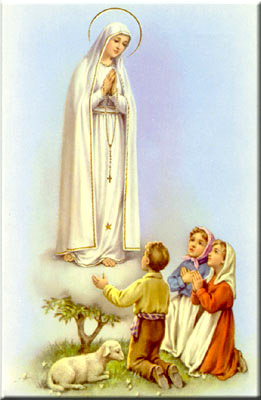 A secretaria Humbelina estará no escritório da paróquia para atender em Português, nas segundas-feiras e quartas-feiras, das 9:00 AM-3:00 PM e sextas-feiras das 9:00AM-2:00PM.---------------------------------------------------------------------GRUPOS E MINISTÉRIOS NA NOSSA COMUNIDADETodos somos convidados a participar e fazer parte destes grupos! Assim poderemos continuar a ser uma comunidade vibrante, mostrando o que há em nos’ de melhor para oferecer com a nossa diversidade e costumes diferentes. Neste boletim destacaremos o Ministério de Ministros de Hospitalidade (Acolhida).O Ministério da Acolhida é um serviço da Igreja que se destina a receber bem e ir ao encontro dos irmãos; tem por objetivo integrar as pessoas à celebração da Santa Missa, na comunidade, na paróquia, na diocese, de modo que elas se tornem membros ativos do povo de Deus. Alguns dos deveres praticos do Ministro de Hospitalidade são de acolher os paroquianos, escolher pessoas para apresentarem o ofertorio, manterem vigilancia durante a Comunhao para ver se há alguem que precise de ajuda, distribuir boletins, folhetos, etc., limpando a Igreja depois da Missa. Alem das funcoes praticas,   a função do acolhedor, que deveria ser de todos nós, vem de encontro com o pedido que o Papa Francisco sempre nos faz: a sermos os braços abertos da Igreja, recebendo a todos. “O grande papel do acolhedor é de se fazer Jesus nos momentos que precisam, é ser amor”. Estamos sempre precisando de mais Acolhedores e este Ministerio esta’ aberto a todos os Confirmados na Fe’, paroquianos praticantes, homem, mulher, adolescentes maduros. Se estiver interessado a servir a Igreja dentro deste muito valioso Ministerio, por favor ligue para o escritorio da paroquia ou dirija-se ao Padre ou a qualquer Ministro de Hospitalidade. SAUDAÇOES DO PADRE STANISLAW (Pe. Stanley)Eu (Humbelina) juntamente com a minha familia, tivemos a felicidade de passar as nossas ferias este ano visitando  a cidade de Praga- Republica Tcheca,  a cidade de Berlim- Alemanha, e finalmente a Polonia. Na Polonia passamos tempo com o Pe. Stanislaw que tambem ali se encontrava de ferias muito merecidas. Ele manda saudaçoes a todos e convida aqueles que puderem, a visitar a sua linda terra natal! Ele teria o maior prazer em servir de guia, se formar-mos um grupo de pessoas interessadas em conhecer algo novo e ir la’ de excursao daqui a algum tempo.   Eu e minha familia  podemos atestar que realmente vale a pena visitar este lindo país rico em cultura e tradição, Fé Católica com Igrejas espetaculares, monumentos históricos, beleza natural, etc, …Por favor mantenhamos o Pe. Stanislaw e todos os Missionários nas nossas orações.---------------------------------------------------------------------BOAS FÉRIAS -Estamos no tempo de férias e muitos vão viajar para visitar os seus parentes e amigos em diferentes partes do mundo. A todos desejamos boas viagens e bom descanso. Não devemos esquecer  a participação nas missas dominicais, em qualquer lugar do mundo onde se encontramos. Lembramos também a nossa oração diária e a vida sacramental (confissão, Comunhão). Visitemos também os lugares sagrados como por exemplo os Santuário (em Fátima, em Aparecida ou outros) e não devemos esquecer de rezar por nossa comunidade paroquial. Também com alegria recebemos na nossa comunidade todos os visitantes que passam as férias nas nossas famílias. Bem-vindos no nosso meio.---------------------------------------------------------------------Intenções do Papa Francisco para Julho: Por todos aqueles que se afastaram da Igreja para que através das nossas orações e o nosso testemunho de Fé, possam reencontrar e redescobrir a beleza da vida Crista e a Misericórdia de Deus. INTENÇÕES DAS MISSAS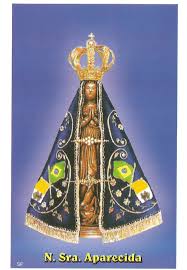 +Sábado 15 de Julho- Lucinda Pereira+Domingo 16 de Julho- Lucinda Pereira e rezemos por La Salete Nogueira+Quarta-feira 19 de Julho- João Martins Capela e Almas do Purgatório+Sábado 22 de Julho- Joaquina de Jesus e esposo+Domingo 23 de Julho- Manuel Marques e rezemos por João Martins Capela---------------------------------------------------------------------CLASSES DE PREPARAÇÃO PARA O SACRAMENTO DA CONFIRMAÇÃO (Crisma) PARA ADULTOSSe houver algum adulto que precisa de preparação para receber o Crisma por favor dei o nome a’ Sra. Filomena Granadeiro ou a’ Sra. Rosa Fernandes. Tambem podem ligar para o escritório da paróquia para o número que se encontra em cima da primeira página do boletim em Português. Devem dar os nomes antes do fim de Agosto para que comecem as classes todos juntos. Se recebermos os nomes atrasados, provavelmente terão que esperar mais um ano. ---------------------------------------------------------------------REGISTRO/ CADASTRO NA PAROQUIAPor favor contacte o escritório da paróquia pelo número indicado neste boletim, se não recebem os envelopes de ofertório pelo correio. Isso indica que não estão registrados na paróquia. Varias famílias que estavam registadas não ficaram automaticamente no nosso sistema de registros quando se juntamos a’ Igreja Corpus Christi ou quando mudamos de companhia de envelopes. Só precisa preencher um formulário para atualizar o registro.Necessita estar registrado para receber qualquer comprovante, receber sacramentos, servir de madrinha ou padrinho, documentações, etc. SEMEANDO… (Pe. José David Quintal Vieira, scj)Contou um Rabino que havia dois irmãos que sempre viveram na cidade e nunca tinham visto nem um campo nem uma pastagem. Um dia foram dar um passeio pelo campo. À medida que caminhavam viram um agricultor a arar.– Que coisa mais estranha. Este sujeito passa o dia andando para cá e para lá rasgando a terra. Porque haveria de destruir este belo chão? Mais tarde passaram de novo no mesmo lugar e viram-no a semear o terreno arado. – Esta aldeia não é para mim, disse um dos irmãos. As pessoas aqui comportam-se de modo irracional. Vou para casa. Mas o outro ficou e depois de algumas semanas viu uma maravilhosa diferença: a terra cobriu-se de plantinhas verdes. Escreveu ao irmão para que voltasse. Aquele veio e ficou admirado. Com o passar dos dias a terra transformou-se num campo dourado de trigo maduro. Compreenderam então o comportamento do agricultor….Ao semear um saco de trigo, ele tinha colhido um campo inteiro. É assim que Deus trabalha, concluiu o rabino. Nós, mortais, só vemos o começo do seu plano. Não podemos entender o plano total e o fim último da sua criação. Temos que confiar na sua sabedoria.  Este semeador é Deus que cumpre a sua missão e semeia com generosidade. Ele dá as mesmas oportunidades a todos. A semente é igual para todos, sempre útil para alguém, mais não seja para os pardais. Tem sempre capacidade de germinar desde que lhe dêem essa oportunidade.---------------------------------------------------------------------Nossa Despensa de Tempo, Talento, & TesouroOfertório de 08 e 09 de Julho 2017Coleta: $5,353.00 + pelo correio: $878.00Coleta total: $6,231.00Segunda coleta (Missão na Africa) $3,119.00Muito obrigado a todos pela vossa generosidade e sacrifício!